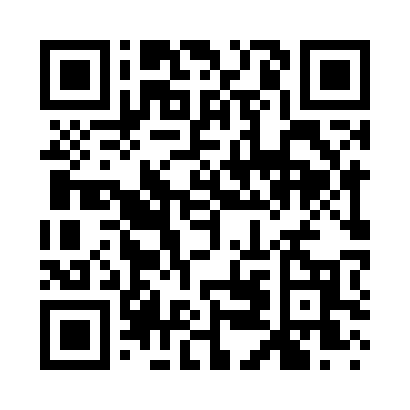 Ramadan times for Cottons, New York, USAMon 11 Mar 2024 - Wed 10 Apr 2024High Latitude Method: Angle Based RulePrayer Calculation Method: Islamic Society of North AmericaAsar Calculation Method: ShafiPrayer times provided by https://www.salahtimes.comDateDayFajrSuhurSunriseDhuhrAsrIftarMaghribIsha11Mon6:046:047:211:134:297:057:058:2312Tue6:026:027:201:134:307:077:078:2413Wed6:006:007:181:124:317:087:088:2614Thu5:585:587:161:124:317:097:098:2715Fri5:565:567:141:124:327:107:108:2816Sat5:545:547:121:124:337:117:118:2917Sun5:535:537:111:114:337:137:138:3118Mon5:515:517:091:114:347:147:148:3219Tue5:495:497:071:114:357:157:158:3320Wed5:475:477:051:104:357:167:168:3521Thu5:455:457:041:104:367:177:178:3622Fri5:435:437:021:104:367:187:188:3723Sat5:415:417:001:094:377:207:208:3824Sun5:395:396:581:094:387:217:218:4025Mon5:385:386:571:094:387:227:228:4126Tue5:365:366:551:094:397:237:238:4227Wed5:345:346:531:084:397:247:248:4428Thu5:325:326:511:084:407:257:258:4529Fri5:305:306:491:084:407:277:278:4630Sat5:285:286:481:074:417:287:288:4831Sun5:265:266:461:074:417:297:298:491Mon5:245:246:441:074:427:307:308:502Tue5:225:226:421:064:427:317:318:523Wed5:205:206:411:064:437:327:328:534Thu5:185:186:391:064:437:347:348:555Fri5:165:166:371:064:447:357:358:566Sat5:145:146:351:054:447:367:368:577Sun5:125:126:341:054:457:377:378:598Mon5:105:106:321:054:457:387:389:009Tue5:085:086:301:054:467:397:399:0210Wed5:065:066:291:044:467:417:419:03